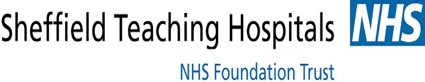 FACULTYVascular					Dr Steve Goode				       Dr Taymoor AshgarNon-Vascular Intervention		      Dr Vicky Burrows                                    Dr Yousef ShaheenNeuroVascular Simulator			Dr Richard Dyde					Dr George TseEndoscopy				Dr Johnathan SmithYorkshire deanery 3rd year radiology registrar interventional radiology simulation day  course programme – Monday 11th November 2019Yorkshire deanery 3rd year radiology registrar interventional radiology simulation day  course programme – Monday 11th November 2019Yorkshire deanery 3rd year radiology registrar interventional radiology simulation day  course programme – Monday 11th November 2019Yorkshire deanery 3rd year radiology registrar interventional radiology simulation day  course programme – Monday 11th November 2019Yorkshire deanery 3rd year radiology registrar interventional radiology simulation day  course programme – Monday 11th November 2019Yorkshire deanery 3rd year radiology registrar interventional radiology simulation day  course programme – Monday 11th November 2019Yorkshire deanery 3rd year radiology registrar interventional radiology simulation day  course programme – Monday 11th November 2019Yorkshire deanery 3rd year radiology registrar interventional radiology simulation day  course programme – Monday 11th November 2019Yorkshire deanery 3rd year radiology registrar interventional radiology simulation day  course programme – Monday 11th November 2019Yorkshire deanery 3rd year radiology registrar interventional radiology simulation day  course programme – Monday 11th November 2019TimeTimeSessionSessionSessionSessionSpeaker  	              Room No.Speaker  	              Room No.Speaker  	              Room No.Speaker  	              Room No.09:30 – 10:0009:30 – 10:00Registration & Coffee Registration & Coffee Registration & Coffee Registration & Coffee Undergraduate Common RoomUndergraduate Common RoomUndergraduate Common RoomUndergraduate Common Room10:00 – 11:1510:00 – 11:15IntroductionTraining in IRConsent and safe preparationIntroductionTraining in IRConsent and safe preparationIntroductionTraining in IRConsent and safe preparationIntroductionTraining in IRConsent and safe preparationDr Mustafa Abbas                LectureTheatre 1Dr Steve Goode/ Dr RegiDr Naomi HerseyDr Mustafa Abbas                LectureTheatre 1Dr Steve Goode/ Dr RegiDr Naomi HerseyDr Mustafa Abbas                LectureTheatre 1Dr Steve Goode/ Dr RegiDr Naomi HerseyDr Mustafa Abbas                LectureTheatre 1Dr Steve Goode/ Dr RegiDr Naomi Hersey11:15 – 11:3011:15 – 11:30COFFEECOFFEECOFFEECOFFEECOFFEECOFFEEUndergraduate Common RoomUndergraduate Common RoomProcedural Skills WorkshopsProcedural Skills WorkshopsProcedural Skills WorkshopsProcedural Skills WorkshopsProcedural Skills WorkshopsProcedural Skills WorkshopsProcedural Skills WorkshopsProcedural Skills WorkshopsProcedural Skills WorkshopsProcedural Skills WorkshopsVascularRoom: 3VascularRoom: 3Non vascular InterventionRoom: Procedural SkillsNon vascular InterventionRoom: Procedural SkillsNeurovascular SimulatorRoom: 2Neurovascular SimulatorRoom: 2Neurovascular SimulatorRoom: 2Neurovascular SimulatorRoom: 2EndoscopyRoom: 41130-12:30Delegates 1-5Delegates 1-5Delegates 6-10Delegates 6-10Delegates 10-15		Delegates 10-15		Delegates 10-15		Delegates 10-15		Delegates 15-2012:30– 13:0012:30– 13:00LUNCHLUNCHLUNCHLUNCHLUNCHLUNCHUndergraduate Common RoomUndergraduate Common RoomProcedural Skills WorkshopsProcedural Skills WorkshopsProcedural Skills WorkshopsProcedural Skills WorkshopsProcedural Skills WorkshopsProcedural Skills WorkshopsProcedural Skills WorkshopsProcedural Skills WorkshopsProcedural Skills WorkshopsProcedural Skills WorkshopsVascularRoom: 3VascularRoom: 3VascularRoom: 3Non vascular InterventionRoom: Procedural SkillsNeurovascular SimulatorRoom: 2Neurovascular SimulatorRoom: 2Neurovascular SimulatorRoom: 2Neurovascular SimulatorRoom: 2EndoscopyRoom: 413:00-14:00Delegates 15-20Delegates 15-20Delegates 15-20Delegates 1-5Delegates 6-10Delegates 6-10Delegates 6-10Delegates 6-10Delegates 10-1514:00-15:00Delegates 10-15Delegates 10-15Delegates 10-15Delegates 15-20Delegates 1-5Delegates 1-5Delegates 1-5Delegates 1-5Delegates 6-1015:00-15:30COFFEECOFFEECOFFEECOFFEECOFFEECOFFEEUndergraduate Common RoomUndergraduate Common RoomUndergraduate Common RoomProcedural Skills WorkshopsProcedural Skills WorkshopsProcedural Skills WorkshopsProcedural Skills WorkshopsProcedural Skills WorkshopsProcedural Skills WorkshopsProcedural Skills WorkshopsProcedural Skills WorkshopsProcedural Skills WorkshopsProcedural Skills WorkshopsVascularRoom: 3VascularRoom: 3VascularRoom: 3Non vascular InterventionRoom: Procedural SkillsNeurovascular SimulatorRoom: 2Neurovascular SimulatorRoom: 2Neurovascular SimulatorRoom: 2Neurovascular SimulatorRoom: 2EndoscopyRoom: 415.30-16.30Delegates 6-10Delegates 6-10Delegates 6-10Delegates 10-15Delegates 15-20Delegates 15-20Delegates 15-20Delegates 15-20Delegates 1-516:30-17:00Course conclusion, evaluation and close(Leacture Theature 1)Course conclusion, evaluation and close(Leacture Theature 1)Course conclusion, evaluation and close(Leacture Theature 1)Course conclusion, evaluation and close(Leacture Theature 1)Course conclusion, evaluation and close(Leacture Theature 1)Course conclusion, evaluation and close(Leacture Theature 1)Course conclusion, evaluation and close(Leacture Theature 1)Course conclusion, evaluation and close(Leacture Theature 1)Course conclusion, evaluation and close(Leacture Theature 1)